Unit 6 Lesson 15: Features of Trigonometric Graphs (Part 1)1 Notice and Wonder: Musical Notes (Warm up)Student Task StatementHere are pictures of sound waves for two different musical notes: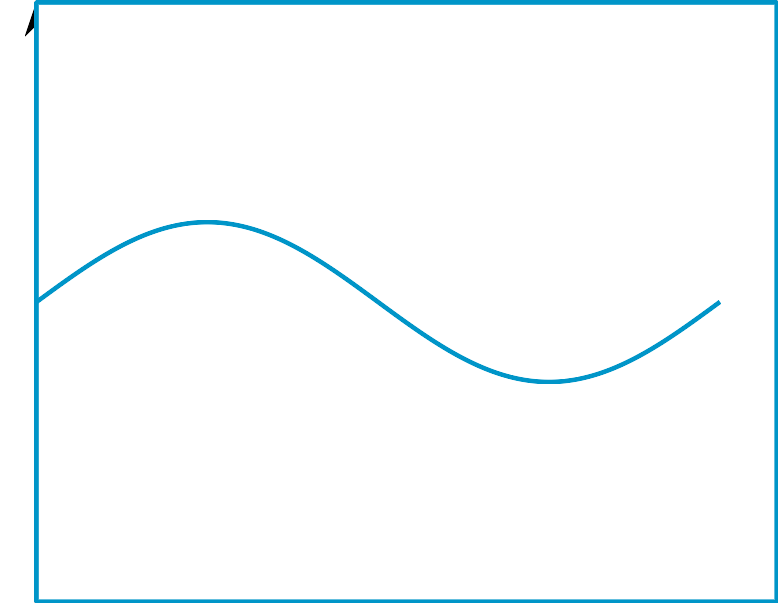 What do you notice? What do you wonder?2 Equations and GraphsStudent Task StatementMatch each equation with its graph. More than 1 equation can match the same graph.Equations:A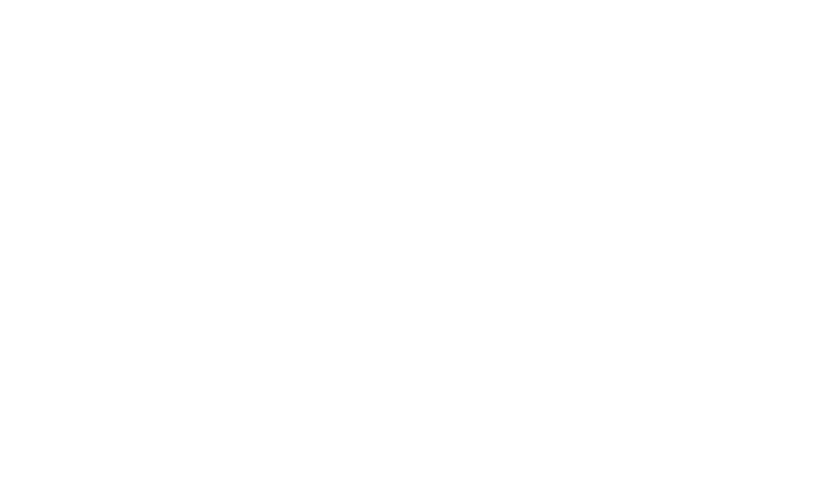 B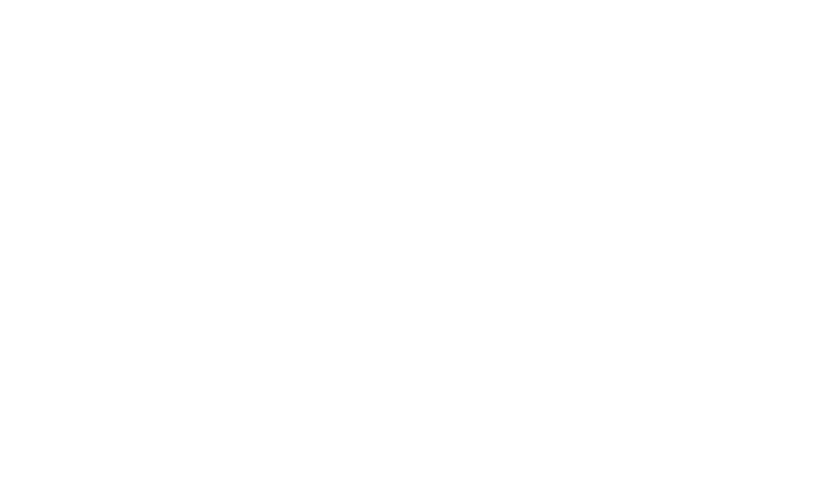 C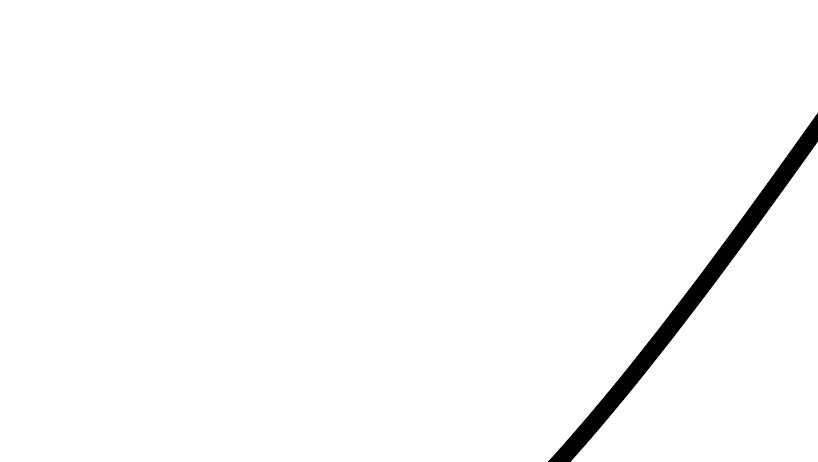 D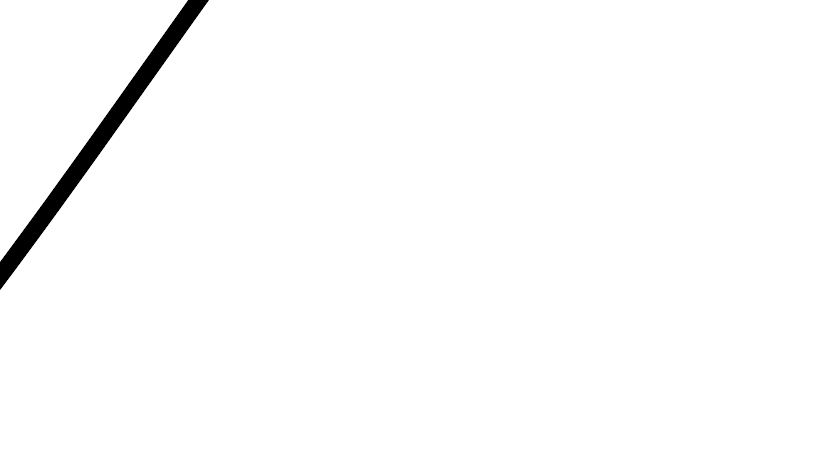 3 Double the SineStudent Task StatementComplete the table of values for the expression Plot the values and sketch a graph of the equation . How does the graph of  compare to the graph of ?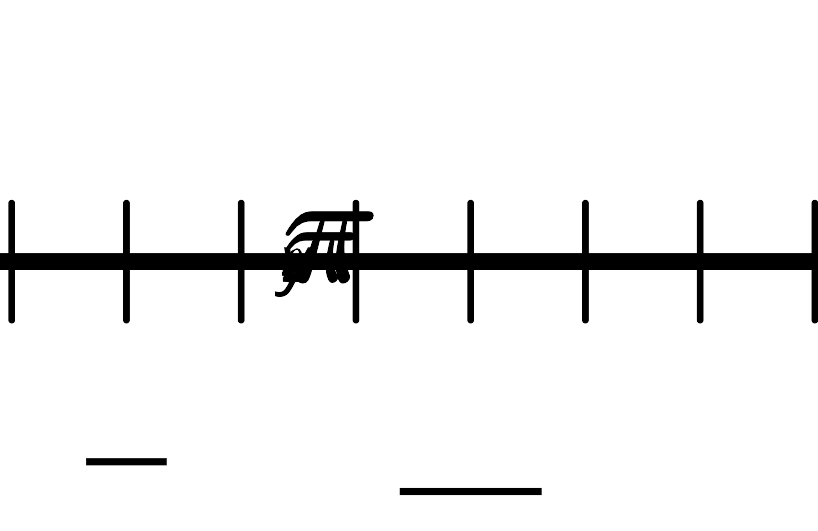 Predict what the graph of  will look like and make a sketch. Explain your reasoning.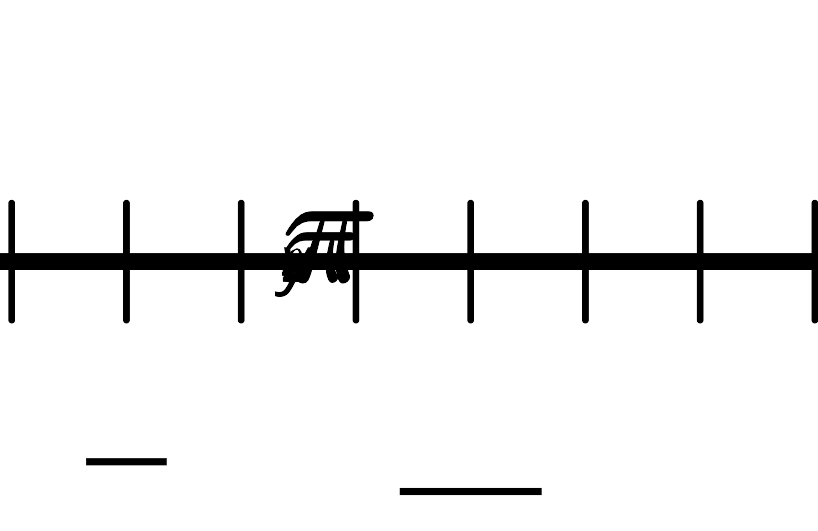 Activity Synthesis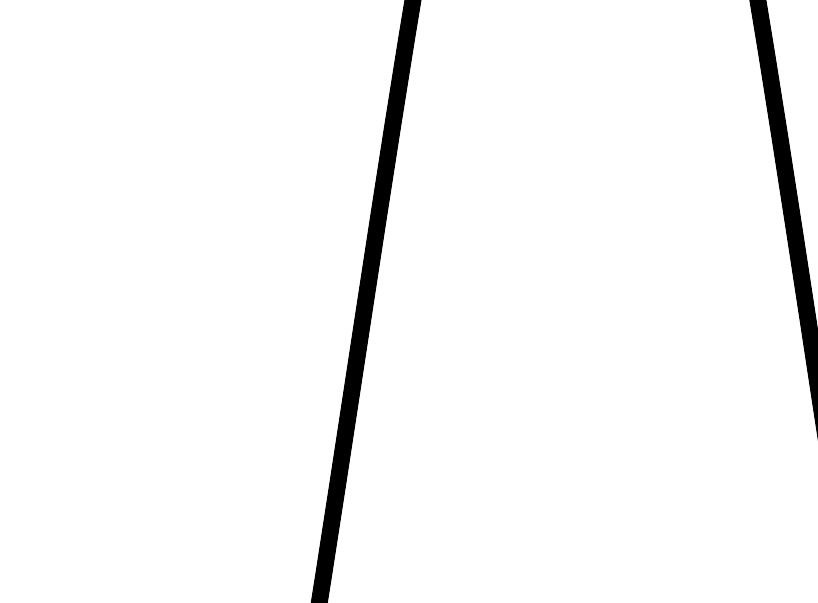 Images for Activity Synthesis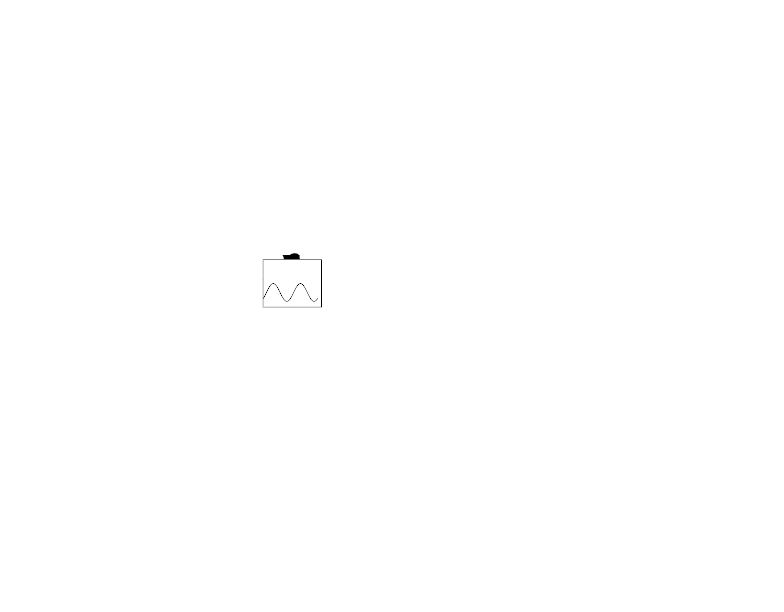 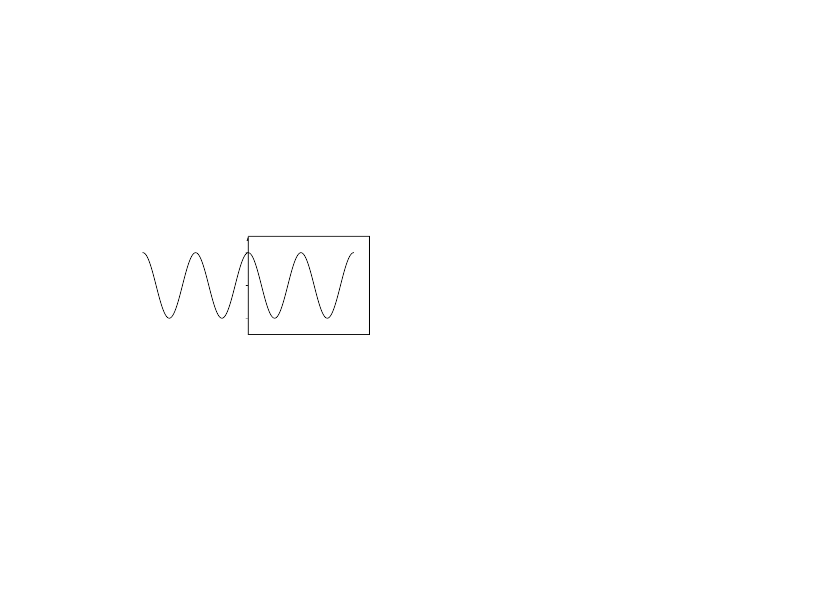 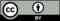 © CC BY 2019 by Illustrative Mathematics®0